Al  Dirigente ScolasticoOGGETTO:  Domanda  per  usufruire  del  congedo  per  malattia  del  figlio  sino  al compimento del terzo anno di vita.Il/La sottoscritt_	, nat_ a  	il	 	in	servizio	presso	codesta	scuola/istituto	in	qualità	di 	,	essendo	padre/madre(1)	del	bambino 	nato il	/	/	, comunica che intende assentarsi dal lavoro per malattia del figlio, ai sensi dell'art. 47 comma 1 del Dlgs. 26/03/2001 n. 151 ed art. 11 comma 6 del C.C.N.L. del 15/03/2001, quale genitore del bambino 		nato il	per il periodo dal	/	/	al	/	/	, come da certificato di malattia rilasciato da un medico specialista del Servizio sanitario nazionale o con esso convenzionato.A tal fine, secondo quanto prescritto dall'art. 51 del Dlgs. N. 151/2001, dichiaro, ai sensi dell'art. 47 delD.P.R.28 dicembre 2000 n. 445, che l'altro genitore 	nato a	il	;Non è in congedo negli stessi giorni e per lo stesso motivo, perché(1):DD Non è lavoratore dipendente;DD Pur essendo lavoratore dipendente presso (indicare con esattezza il datore di lavoro  dell'altro genitore e l'indirizzo della sede di servizio)	, non intende usufruire dell'assenza dal lavoro per il motivo suddetto.Che dalla nascita del bambino sono stati utilizzati i seguenti periodi di congedo per malattia del figlio; 	, lì 	(FIRMA)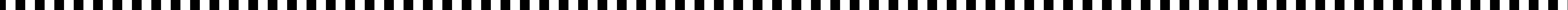 (Conferma dell'altro genitore, qualora egli sia lavoratore dipendente)Il sottoscritt_	ai sensi degli artt. 45 e 46 del D.P.R. 28 dicembre 2000 n. 445, conferma la suddetta dichiarazione del    sig./sig.ra 	Data, controfirma ed indirizzo dell'altro genitore.(!) Cancellare la voce che non interessa .